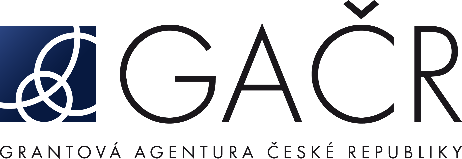 Dodatek z roku 2022 č. 1 ke smlouvě o poskytnutí dotace na podporu
grantového projektu č. 22-42890L panelu OKG
Strany1.	Česká republika – Grantová agentura České republiky
se sídlem Evropská 2589/33b, 160 00 Praha 6
IČO: 48549037
Zastoupená: doc. RNDr. Petrem Baldrianem, Ph.D., předsedou Grantové agentury České republiky
(dále jen „Poskytovatel“)a2.	Fyzikální ústav AV ČR, v.v.i.
se sídlem Na Slovance 1999/2, 182 21 Praha 8, CZ
IČO: 68378271
Zastoupený: RNDr. Michaelem Prouzou, Ph.D.
č. účtu: 94-11326081/0710
(dále jen „Příjemce“)uzavřely tentododatek ke smlouvě o poskytnutí dotace na podporu grantového projektu(dále jen „Dodatek“):I.Mezi shora uvedenými stranami byla uzavřena smlouva o poskytnutí dotace na podporu grantového projektu č. 22-42890L (dále jen „Smlouva"), jejímž předmětem je řešení grantového projektu:registrační číslo grantového projektu: 22-42890L (dále jen „Projekt“)název Projektu:	Studium generace záření gama doprovázejícího interakci plazmatu s laserem o vysoké intenzitě na ELI Beamlinesřešitel Projektu:	Florian Condamine	Pojmy použité v textu tohoto Dodatku mají stejný význam, jako obdobné pojmy použité a definované v rámci Smlouvy nebo na které Smlouva odkazuje.II.Smlouva ve znění dodatků ke Smlouvě se tímto Dodatkem mění tak, že pro další řešení Projektu v roce 2022 upravují strany položky uznaných nákladů, upřesnění položek uznaných nákladů a výši finančních prostředků požadovaných od Poskytovatele, které jsou uvedeny v návrhu Projektu Příjemce tvořící přílohu a nedílnou součást Smlouvy, jakož i v dodatcích ke Smlouvě, způsobem uvedeným ve Specifikaci změn finančních náležitostí, která tvoří Přílohu č.  je nedílnou součástí tohoto Dodatku.Pokud došlo postupem dle tohoto Dodatku k navýšení grantových prostředků u některých položek uznaných nákladů, mohou být navýšené prostředky v rozsahu takového navýšení Příjemcem použity výlučně k účelům a za podmínek, které jsou uvedeny v žádosti Příjemce o povolení změn v rámci řešení Projektu ze dne 26. 7. 2022 (dále jen „Žádost o změny“).Pokud došlo postupem dle tohoto Dodatku ke snížení grantových prostředků u některých položek uznaných nákladů, o částku tohoto snížení budou zkráceny finanční prostředky určené dle Žádosti o změny a za podmínek, které jsou uvedeny v Žádosti o změny.Nedílnou součástí tohoto Dodatku jsou následující přílohy:Příloha č. 1 – Specifikace změn finančních náležitostíIII.Tento Dodatek se po uzavření stává nedílnou součástí Smlouvy. Tento Dodatek nabývá platnosti a účinnosti dnem uzavření, nestanoví-li zvláštní právní předpis jinak.Pokud je tento Dodatek uzavírán elektronickými prostředky, je vyhotoven v jednom originále. Pokud je tento Dodatek uzavírán v písemné formě, je sepsán ve dvou vyhotoveních s platností originálu, z nichž Poskytovatel a Příjemce obdrží po jednom vyhotovení.Smluvní strany závazně prohlašují, že si tento Dodatek přečetly, s jeho obsahem se seznámily a s tímto zcela a bezvýhradně souhlasí.
V Praze dne ………………………..	V …………..…………… dne ……………………	za Poskytovatele	za Příjemce1
	doc. RNDr. Petr Baldrian, Ph.D.
	předseda Grantové agentury České republiky1 U příjemce–právnické osoby nebo organizační složky státu nebo územně samosprávného celku uveďte rovněž jméno, příjmení a funkci osoby oprávněné tuto právnickou osobu zastupovat.Příloha č. 1 k dodatku z roku 2022 č. 1 ke smlouvě o poskytnutí dotace na podporu
grantového projektu č. 22-42890L panelu OKG
Specifikace změn finančních náležitostíPříjemce: Fyzikální ústav AV ČR, v.v.i.	Pro řešení Projektu v roce 2022 uvedeného ve Smlouvě ve znění dodatků ke Smlouvě se mění níže uvedené částky jednotlivých položek uznaných nákladů takto:PříjemceDotace na pořízení investicPůvodně:Nově:InvesticeVýše dotaceInvesticeVýše dotace